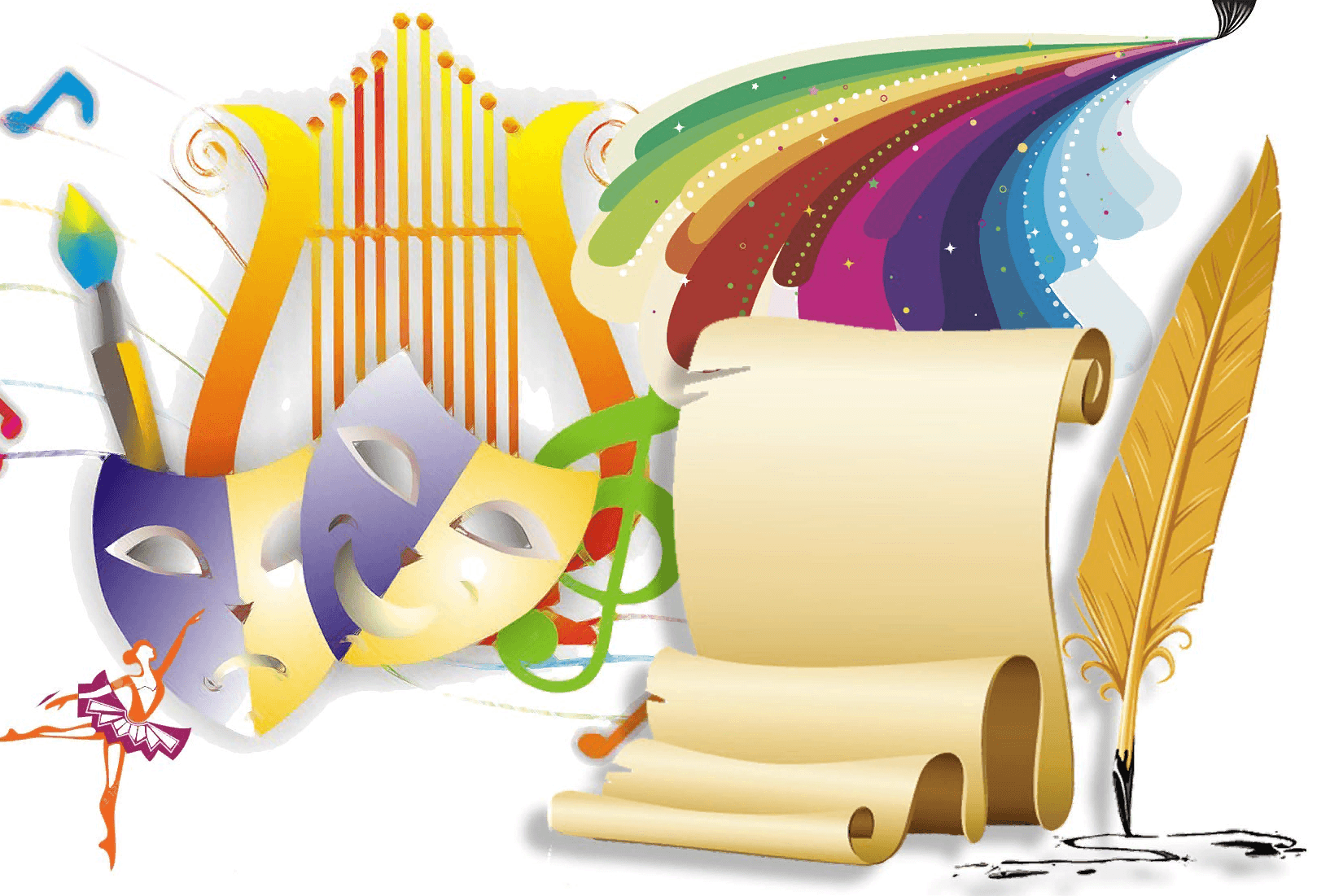 Дорогие друзья! Будем рады видеть Вас на наших клубных, библиотечных, музейных мероприятиях недели.Почитаем, поиграем, отдохнем – время с пользой проведем!ДАТА, ВРЕМЯ, МЕСТОДАТА, ВРЕМЯ, МЕСТОНАИМЕНОВАНИЕ МЕРОПРИЯТИЯДК ГОЗНАКА (ул. К. Либкнехта, 10):ДК ГОЗНАКА (ул. К. Либкнехта, 10):ДК ГОЗНАКА (ул. К. Либкнехта, 10):18.10.202317:00 – 19:00Гостиная 1818.10.202317:00 – 19:00Гостиная 18Киноклуб «Синема»16.10.2023г. - 22.10.2023с 11:00 до 23:05«Красная Кама»16.10.2023г. - 22.10.2023с 11:00 до 23:05«Красная Кама»Показ сеансов в кинозале «Красная Кама»:   - «Иван Семенов: большой поход» 6+ ПК- «1993» 18+- «Повелитель ветра» 12+ ПК- «Школа магических зверей. Тайна подземелья!»- «Смешарики снимают кино» 6+- «Выжившая» 18+- «Вася не в себе» 16+- «Дух Байкала»12+- «Форсажики» 6+- «Страсти по Матвею» 12+(ПК - пушкинская карта)МАУ «ККДЦ» (пр. Маяковского, 9):МАУ «ККДЦ» (пр. Маяковского, 9):МАУ «ККДЦ» (пр. Маяковского, 9):17.10.2023 10:00-13:00Фойе 1 этаж17.10.2023 10:00-13:00Фойе 1 этажДень донора17.10.2023 15:00Каб. 21717.10.2023 15:00Каб. 217Мастер-класс «Браслет оберег» (ПК)18.10.2023 18:00Каб. 32118.10.2023 18:00Каб. 321Чемпионат по интеллектуальным играм среди работающей молодежи «Что? Где? Когда?»19.10.2023 11:00Каб. 32119.10.2023 11:00Каб. 321КЛНМ Вечеринка затейников «Петь, плясать – людям радость добавлять»20.10.2023 21:0020.10.2023 21:00Танцевальная программа DK-dance21.10.2023 12:00Каб. 32121.10.2023 12:00Каб. 321Вечеринка-маскарад «BABY-dance»п. Майский, Дом культуры (ул. Центральная, 1):п. Майский, Дом культуры (ул. Центральная, 1):п. Майский, Дом культуры (ул. Центральная, 1):17.10-20.10.202314:00Игровая комната17.10-20.10.202314:00Игровая комнатаСпектакль «Многострадальная жизнь Ивана Семенова»10.10, 12.10.202315:00фойе10.10, 12.10.202315:00фойеЧас здоровья «Я играю в теннис»19.10.202311:00Социальный кинозал19.10.202311:00Социальный кинозалИгровая программа «Игры народов России»20.10.202313:00Социальный кинозал20.10.202313:00Социальный кинозалПосиделки «Мудрое время жизни»17.10.202313:00фойе17.10.202313:00фойеНастольные игры «Турнир МЕМО»19.10.202312:00Зрительный зал19.10.202312:00Зрительный залОнлайн филармония. Оркестр Осипова – детям. Славянские сказки. Читает Павел Любимцев16.10-20.10.202310:00Игровая комната16.10-20.10.202310:00Игровая комнатаАкция «Своих не бросаем»18.10.202314:00Социальный кинозал18.10.202314:00Социальный кинозалИнтеллектуально-развлекательная игра «Box qame»ЦЕНТРАЛИЗОВАННАЯ БИБЛИОТЕЧНАЯ СИСТЕМА (ул. Орджоникидзе, д.4):ЦЕНТРАЛИЗОВАННАЯ БИБЛИОТЕЧНАЯ СИСТЕМА (ул. Орджоникидзе, д.4):ЦЕНТРАЛИЗОВАННАЯ БИБЛИОТЕЧНАЯ СИСТЕМА (ул. Орджоникидзе, д.4):17.10.202311:4017.10.202311:40Экскурсия по Модельной библиотеке с мастер-классом «КотоКамешки»19.10.202316:0019.10.202316:00«Своя игра» в рамках интеллектуального турнира «Игры разума»19.10.202314:0019.10.202314:00Занятие по английскому языку в страноведческой группе «Английский без границ»Центральная детская библиотека им. П.П. Бажова ЦБС г. Краснокамска (ул. Шоссейная,4):Центральная детская библиотека им. П.П. Бажова ЦБС г. Краснокамска (ул. Шоссейная,4):Центральная детская библиотека им. П.П. Бажова ЦБС г. Краснокамска (ул. Шоссейная,4):16.10.2023 10:00 20.10.2023 11:0016.10.2023 10:00 20.10.2023 11:00Экскурсия «Прогулка по Читай-городу»16.10.2023,  11:00 17.10.2023,  10:00, 10:30, 11:00 18.10.2023,   10:00 10:30, 11:0020.10.2023,   10:00, 10:3016.10.2023,  11:00 17.10.2023,  10:00, 10:30, 11:00 18.10.2023,   10:00 10:30, 11:0020.10.2023,   10:00, 10:30Поэтический час «Дядя по прозвищу Маяк» (В. Маяковский)16.10.20203 12:0019.10.2023 11:3016.10.20203 12:0019.10.2023 11:30Литературный час «Огоньки детства» (Л. Кузьмин)17.10.2023 12:14 18.10.2023 16:0017.10.2023 12:14 18.10.2023 16:00Фольклорный час «Сказки Пермской земли»18.10.2023 12:0018.10.2023 12:00Библиотечный урок «Как появилась книга»19.10.202311:0019.10.202311:00Экскурсия «Давайте с книгами дружить»19.10.2023 16:1019.10.2023 16:10Литературный час «Рассказы про животный Бориса Житкова»22.10.2023 11:0022.10.2023 11:00Занятие в клубе «Мамы - Пуговки» 22.10.2023 14:0022.10.2023 14:00Программа выходного дня «Идем в библиотеку!»Городская библиотека-филиал №1 ЦБС г. Краснокамска(ул.Советская, 22):Городская библиотека-филиал №1 ЦБС г. Краснокамска(ул.Советская, 22):Городская библиотека-филиал №1 ЦБС г. Краснокамска(ул.Советская, 22):9.10.2023 13:009.10.2023 13:00Литературный час «Осенняя пора», для клуба пенсионеров «Мир наших возможностей»Городская библиотека-филиал №2 ЦБС г. Краснокамска(ул.Энтузиастов, 25):Городская библиотека-филиал №2 ЦБС г. Краснокамска(ул.Энтузиастов, 25):Городская библиотека-филиал №2 ЦБС г. Краснокамска(ул.Энтузиастов, 25):16.10.202317:0016.10.202317:00Медиаобразовательное занятие «Я шагаю по родному краю» с показом документального фильма «Заповедник «Басеги» в Социальном кинозале 16.10.2023, 18.10.202310:3016.10.2023, 18.10.202310:30 Познавательная экскурсия по библиотеке "Каждый должен разобраться, как же с книжками общаться"16.10.2023, 18.10.202311:0016.10.2023, 18.10.202311:00Показ с обсуждением  мультфильма «Девочка в цирке» в Социальном кинозале18.10.202315:0018.10.202315:00Занятие Кружка ценителей родного языка  «Русский по средам»16.10.202315:0016.10.202315:00Музыкально- поэтическая встреча «И в каждой строчке вдохновенье» в рамках цикла «Встречи в Пушкинском дворике» к Всероссийскому Дню лицеиста18.10.202314:00,18.10.202314:00,Показ с обсуждением  мультфильма «Лиса-строитель» в Социальном кинозале19.10.202314:0019.10.202314:00Час настольной игры «Осенний игропад»19.10.202316:0019.10.202316:00Клубная киновстреча «Душевное кино»: просмотр с обсуждением  игрового фильма «Подкидыш» в Социальном кинозале17.10.202313:3017.10.202313:30Медиаобразовательное занятие  «Если сказка в дверь стучится»  с показом мультфильма «Сказка про Емелю» в  Социальном кинозалеГородская библиотека-филиал №3 ЦБС г. Краснокамска (ул. Фрунзе, д. 3а):Городская библиотека-филиал №3 ЦБС г. Краснокамска (ул. Фрунзе, д. 3а):Городская библиотека-филиал №3 ЦБС г. Краснокамска (ул. Фрунзе, д. 3а):16.10.202312:0016.10.202312:00Экологическая викторина «Насекомые - знакомые и незнакомые»17.10.202311:0017.10.202311:00Литературное кафе «Поэзии чудесный гений» 18.10.202312:5018.10.202312:50Интерактивная викторина «День рождения Винни Пуха»19.10.202312:5019.10.202312:50Поэтический час «Поэзия нам дарит красоту»19.10.202314:00, 17:3019.10.202314:00, 17:30Викторина «В мире волшебных слов» -220.10.202311:0020.10.202311:00Час полезных советов» Профилактика деменции»Майская сельская библиотека-филиал (п. Майский, пер.Зеленый, 2):Майская сельская библиотека-филиал (п. Майский, пер.Зеленый, 2):Майская сельская библиотека-филиал (п. Майский, пер.Зеленый, 2):22.10.202311:3022.10.202311:30Кружок «Волшебные кисточки»17.10.202316:0017.10.202316:00Мастер-класс «Лепим из глины» (в т.ч. по Пушкинской карте) 17.10.202317:0017.10.202317:00Кружок «Волшебный крючок»16,19.10.202317:0016,19.10.202317:00Клуб ЗОЖ «Гармония» (60+)22.10.202311:3022.10.202311:30Кружок «Волшебные кисточки»Мысовская сельская библиотека-филиал (с. Мысы, ул. Центральная, 1):Мысовская сельская библиотека-филиал (с. Мысы, ул. Центральная, 1):Мысовская сельская библиотека-филиал (с. Мысы, ул. Центральная, 1):21.10.202317:0021.10.202317:00Показ игрового фильма «Легенды Орленка» Социальный кинозалСтряпунинская сельская библиотека-филиал (с. Стряпунята, ул. Советская, 3а):Стряпунинская сельская библиотека-филиал (с. Стряпунята, ул. Советская, 3а):Стряпунинская сельская библиотека-филиал (с. Стряпунята, ул. Советская, 3а):16.10.202316:3016.10.202316:30Мастер-класс «Вышивка лентами»19.10.202312:1019.10.202312:10Игровой турнир «Лоскутное королевство»22.10.202313:0022.10.202313:00Мастер-класс «Мастерилка»Усть-Сыновская сельская библиотека-филиал (с. Усть-Сыны, ул. Совхозная,14):Усть-Сыновская сельская библиотека-филиал (с. Усть-Сыны, ул. Совхозная,14):Усть-Сыновская сельская библиотека-филиал (с. Усть-Сыны, ул. Совхозная,14):22.10.2023 17:0022.10.2023 17:00Кинопоказ игрового фильма  «Мой тигр»МБУК «КРАСНОКАМСКИЙ КРАЕВЕДЧЕСКИЙ МУЗЕЙ» (пр-т. Мира, 9):МБУК «КРАСНОКАМСКИЙ КРАЕВЕДЧЕСКИЙ МУЗЕЙ» (пр-т. Мира, 9):МБУК «КРАСНОКАМСКИЙ КРАЕВЕДЧЕСКИЙ МУЗЕЙ» (пр-т. Мира, 9):Посещение музея:  индивидуальные посещения, экскурсии – до 30 человек в группе.Посещение музея доступно по Пушкинской картеПосещение музея:  индивидуальные посещения, экскурсии – до 30 человек в группе.Посещение музея доступно по Пушкинской картеПосещение музея:  индивидуальные посещения, экскурсии – до 30 человек в группе.Посещение музея доступно по Пушкинской картеМБУК «Краснокамский краеведческий музей» (пр-т Мира, 9):МБУК «Краснокамский краеведческий музей» (пр-т Мира, 9):МБУК «Краснокамский краеведческий музей» (пр-т Мира, 9):Детский музей игрушки (ул. Свердлова, 10):Детский музей игрушки (ул. Свердлова, 10):Детский музей игрушки (ул. Свердлова, 10):19.10.202314:00 – 15:0021.10.202315.00 – 16.0019.10.202314:00 – 15:0021.10.202315.00 – 16.00Обзорная экскурсия по экспозициям Детского музея игрушки.  19.10.202313:00 – 14:0019.10.202313:00 – 14:00Субботняя мастерская. Мастер-класс.  Краснокамская картинная галерея имени И. И. Морозова (ул. К. Либкнехта, 6а):Краснокамская картинная галерея имени И. И. Морозова (ул. К. Либкнехта, 6а):Краснокамская картинная галерея имени И. И. Морозова (ул. К. Либкнехта, 6а):17.10.2023, 19.10.2023, 20.10.202311:0017.10.2023, 19.10.2023, 20.10.202311:00Занятие «Живопись»  18.10.202311:0019.10.202310:3018.10.202311:0019.10.202310:30Занятие «ДПИ. Резьба по дереву»  18.10.2023, 19.10.202317:0021.10.202312:30, 15:0018.10.2023, 19.10.202317:0021.10.202312:30, 15:00Занятие студии «Мастерская пейзажной живописи», гр. для взрослых «Пейзаж».20 октября 202316:0020 октября 202316:00Открытие выставки «Энергия света» художника Рудольфа Тюрина21.10.202309:0021.10.202309:00Занятие студии «Мастерская пейзажной живописи», гр. для взрослых «Рисуем человека». 21.10.202311:0021.10.202311:00Занятие студии «Мастерская пейзажной живописи», гр. для детей.МБУ «МОЛОДЕЖНЫЙ РЕСУРСНЫЙ ЦЕНТР» (пр. Комсомольский, 24):МБУ «МОЛОДЕЖНЫЙ РЕСУРСНЫЙ ЦЕНТР» (пр. Комсомольский, 24):МБУ «МОЛОДЕЖНЫЙ РЕСУРСНЫЙ ЦЕНТР» (пр. Комсомольский, 24):МБУ МРЦ – СП СТК «Эдельвейс» (пр. Рябиновый,4):МБУ МРЦ – СП СТК «Эдельвейс» (пр. Рябиновый,4):МБУ МРЦ – СП СТК «Эдельвейс» (пр. Рябиновый,4):19.10.202315:0019.10.202315:00Мини турнир «Самый сильный, самый ловкий»МБУ МРЦ – СП КМЖ «Родничок» (д.Фадеята, ул.Новая,1а):МБУ МРЦ – СП КМЖ «Родничок» (д.Фадеята, ул.Новая,1а):МБУ МРЦ – СП КМЖ «Родничок» (д.Фадеята, ул.Новая,1а):16.10.202318:0016.10.202318:00Тематическое мероприятие «Подарок папе», посвященное Дню отцаМБУ МРЦ – СП КМЖ «Факел» (ул. Комарова, 3)МБУ МРЦ – СП КМЖ «Факел» (ул. Комарова, 3)МБУ МРЦ – СП КМЖ «Факел» (ул. Комарова, 3)09.10.2023-27.11.202309.10.2023-27.11.2023Окружной медиа конкурс «Регион – 59»19.10.202315:0019.10.202315:00Проектная лаборатория «ПОГРУЖЕНИЕ»МБУ МРЦ – СП КМЖ «Радуга» (ул. Энтузиастов,23):МБУ МРЦ – СП КМЖ «Радуга» (ул. Энтузиастов,23):МБУ МРЦ – СП КМЖ «Радуга» (ул. Энтузиастов,23):19.10.202315:0019.10.202315:00Акция «Поверь в «Мечту»18.10.202317:0018.10.202317:00Тренинг по личностному росту и самопрезентации "Ты - можешь!"МБУ МРЦ – СП КМЖ «Формика» (ул. Павлика Морозова,2):МБУ МРЦ – СП КМЖ «Формика» (ул. Павлика Морозова,2):МБУ МРЦ – СП КМЖ «Формика» (ул. Павлика Морозова,2):09.10.2023-27.10.202309.10.2023-27.10.2023Конкурс «Талантливая молодежь»18.10.202316:0018.10.202316:00Профилактическое мероприятие «Я за ЗОЖ»МБУ МРЦ – СП КМЖ «Ассоль» (ул.Калинина, 18):МБУ МРЦ – СП КМЖ «Ассоль» (ул.Калинина, 18):МБУ МРЦ – СП КМЖ «Ассоль» (ул.Калинина, 18):19.10.202317:0019.10.202317:00Тематическое мероприятие «Молодежь за ЗОЖ»МБУ МРЦ – СП ВПК «Ратник» (ул.Энтузиастов, 3а):МБУ МРЦ – СП ВПК «Ратник» (ул.Энтузиастов, 3а):МБУ МРЦ – СП ВПК «Ратник» (ул.Энтузиастов, 3а):20.10.202314:00Конец-Бор20.10.202314:00Конец-БорСоревнования по спортивному ориентированию среди образовательных учреждений КГО17.10.2023-19.10.202315:0017.10.2023-19.10.202315:00Соревнования НВП огневое многоборьеМБУ МРЦ – СП КМЖ п. Оверята (ул. Строителей, д.7):МБУ МРЦ – СП КМЖ п. Оверята (ул. Строителей, д.7):МБУ МРЦ – СП КМЖ п. Оверята (ул. Строителей, д.7):16.10.2023-21.10.202314:0016.10.2023-21.10.202314:00Дни настольных и подвижных игр «Лабиринт развлечений»18.10.202315:0018.10.202315:00Флэшмоб «Будь здоров без докторов»19.10.202314:0019.10.202314:00Тематическое мероприятие «Что я знаю о здоровом питании»20.10.202315.0020.10.202315.00Просмотр и обсуждение фильма «ВОЗРОЖДЕНИЕ. Хроники студотрядов» о возрождении мемориального комплекса «Саур-Могила» в рамках Всероссийской акции «Спасибо, что МЫВМЕСТЕ»МБУ МРЦ – СП КМЖ с. Мысы (ул. Центральная,1):МБУ МРЦ – СП КМЖ с. Мысы (ул. Центральная,1):МБУ МРЦ – СП КМЖ с. Мысы (ул. Центральная,1):17.10.202316:0017.10.202316:00Игровая квест-программа « А кто у нас самый умный»21.10.202316:0021.10.202316:00Вечер танцев для молодежи «Марафоним!»МБУ МРЦ – СП КМЖ с. Черная (ул. Северная, д.6):МБУ МРЦ – СП КМЖ с. Черная (ул. Северная, д.6):МБУ МРЦ – СП КМЖ с. Черная (ул. Северная, д.6):16.10.2023-20.10.202314:00-19:00фойе16.10.2023-20.10.202314:00-19:00фойеКлуб настольных игр «Поиграй-ка!»18.10.2023-19.10.202311:00фойе18.10.2023-19.10.202311:00фойеСпортивно-игровая программа  «Дружно, смело, с оптимизмом – за здоровый образ жизни!»МБУ МРЦ – СП КМЖ с. Стряпунята (ул. Советская, д.8):МБУ МРЦ – СП КМЖ с. Стряпунята (ул. Советская, д.8):МБУ МРЦ – СП КМЖ с. Стряпунята (ул. Советская, д.8):17.10.202315:0017.10.202315:00Интеллектуально-познавательная программа «Морское путешествие»19.10.202319:00актовый зал 19.10.202319:00актовый зал Показ сценки «Спор овощей»21.10.202314:00зал для занятий 21.10.202314:00зал для занятий Креативная мастерская поделка из природного материала «Осень» (для афиши)СПОРТИВНЫЕ МЕРОПРИЯТИЯ:СПОРТИВНЫЕ МЕРОПРИЯТИЯ:СПОРТИВНЫЕ МЕРОПРИЯТИЯ:МБУ ФОК «Олимпийский» (пр. Маяковского 7):МБУ ФОК «Олимпийский» (пр. Маяковского 7):МБУ ФОК «Олимпийский» (пр. Маяковского 7):18.10.2023начало 14.00Стадион «Россия»Соревнования по футболу среди школьников 10-11 классыСоревнования по футболу среди школьников 10-11 классы16.10.2023начало 14.00Стадион «Россия»Соревнования по футболу среди школьников 6-9 классыСоревнования по футболу среди школьников 6-9 классы16.10.202317.10.202318.10.202319.10.202320.10.2023начало 14.00окончание 15.00Выполнение и прием норм ВФСК ГТО (по предварительной записи)Выполнение и прием норм ВФСК ГТО (по предварительной записи)22.10.2023начало 09.00окончание 15.00«Дом спорта»Турнир по баскетболу среди мужских команд, памяти А.С. ГубичеваТурнир по баскетболу среди мужских команд, памяти А.С. ГубичеваМАУ Спортивный комплекс «Ледовый» (ул. Большевистская д. 56 лит. Е)МАУ Спортивный комплекс «Ледовый» (ул. Большевистская д. 56 лит. Е)МАУ Спортивный комплекс «Ледовый» (ул. Большевистская д. 56 лит. Е)21.10.2023начало 14.00окончание 16.3022.10.2023начало 10.00окончание 12.30Первенство федеральных округов по хоккею среди юношей до 15 летПервенство федеральных округов по хоккею среди юношей до 15 лет16.10.202317.10.202319.10.202320.10.202322.10.2023начало 21.30окончание 22.45Региональная хоккейная лигаРегиональная хоккейная лигаМБУ ДО «СШ по плаванию Дельфин» (ул. Школьная 12)МБУ ДО «СШ по плаванию Дельфин» (ул. Школьная 12)МБУ ДО «СШ по плаванию Дельфин» (ул. Школьная 12)Пн. Вт. Ср. Чт. Пт.с 08.00 до 22.00Сб. Вс.- выходнойСвободное плаваниеСвободное плаваниеАНО по развитию физической культуры и спорта "Салют"Школа бокса ул. Суворова 3АНО по развитию физической культуры и спорта "Салют"Школа бокса ул. Суворова 3АНО по развитию физической культуры и спорта "Салют"Школа бокса ул. Суворова 320.10.2023начало 16.00окончание 20.0021.10.2023начало 12.00окончание 16.00Соревнования по боксу "Открытый ринг", в рамках акции "Краснокамский округ без наркотиков"В мероприятии принимают участие воспитанники спортивной школы п. Майский Соревнования по боксу "Открытый ринг", в рамках акции "Краснокамский округ без наркотиков"В мероприятии принимают участие воспитанники спортивной школы п. Майский 